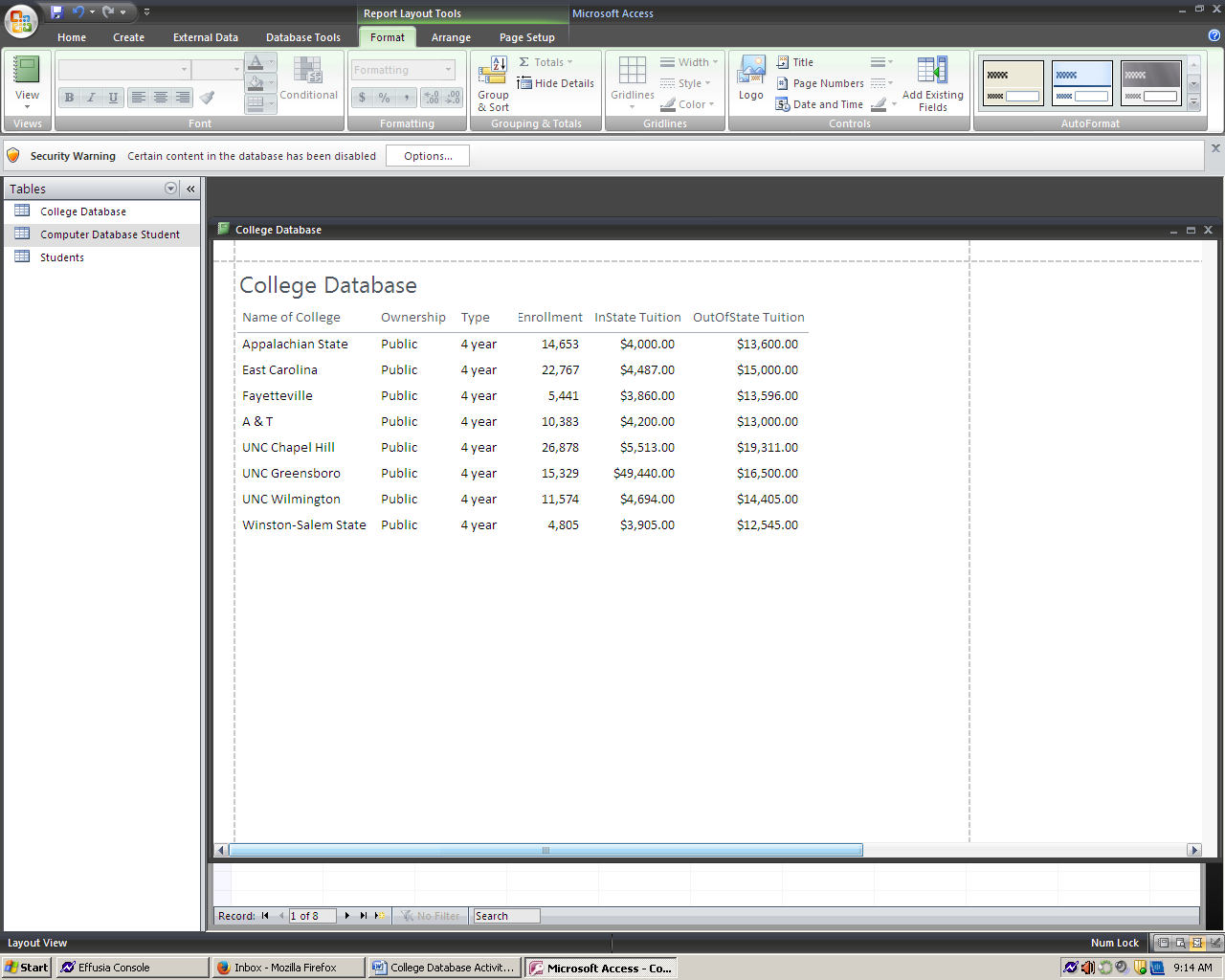 What are the FIELD names? What is the name of the table?How may RECORDS are there?How many ENTRIES are there?Choose  ANY one of the RECORDS. List the contents.Choose  ANY one of the FIELDS. List the contents.